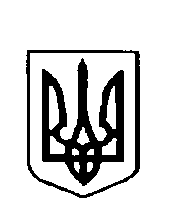 Варковицька сільська радаВоСЬМЕ скликання(  шістнадцята  сесія) рішенняПро надання дозволу на виготовлення технічної документації із землеустрою гр..Андрійчука В.М. щодо встановлення (відновлення) меж земельної  ділянки в натурі (на місцевості) для ведення особистого селянського господарства.	Розглянувши заяву громадянина Андрійчука Володимира Мелетійовича жителя с.Жорнів, про надання дозволу на виготовлення технічної документації із землеустрою щодо встановлення (відновлення) меж земельної ділянки в натурі (на місцевості) для ведення особистого селянського господарства, яка розташована в межах с.Жорнів на території Варковицької сільської ради Дубенського району Рівненської області, та керуючись ст.ст. 12, 118, п.1. 121 Земельного кодексу України, п.34 ст..26 Закону України  "Про місцеве самоврядування в Україні", сільська радаВ И Р І Ш И Л А:       1. Надати дозвіл громадянину Андрійчуку Володимиру Мелетійовичу на виготовлення технічної документації із землеустрою щодо встановлення (відновлення) меж земельної ділянки в натурі (на місцевості) для ведення особистого селянського господарства площею 0,39га.,  яка розташована в межах с.Жорнів на території Варковицької сільської ради Дубенського району Рівненської області із земель сільськогосподарського призначення. 2. Громадянину Андрійчуку Володимиру Мелетійовичу укласти договір з проектною землевпорядною організацією на виготовлення технічної документації із землеустрою щодо встановлення (відновлення) меж земельної ділянки в натурі (на місцевості) для ведення особистого селянського господарства і подати її на розгляд та затвердження сесії сільської ради.  3. Контроль за виконання даного рішення покласти на землевпорядника сільської ради.Сільський голова						Юрій ПАРФЕНЮК  04 лютого 2022  року№    734  